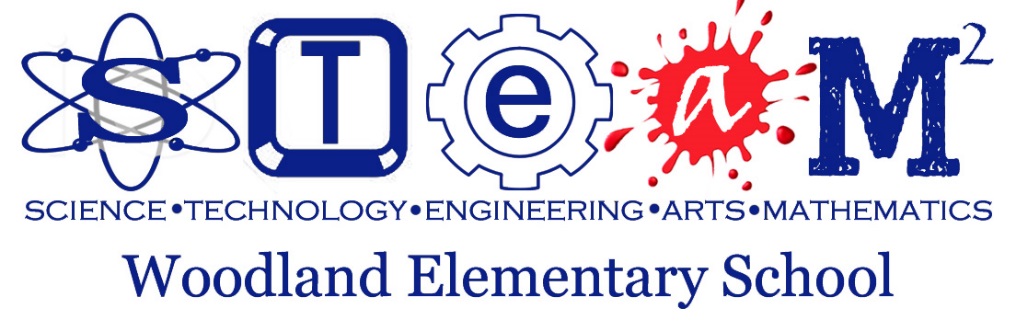 Agenda ItemFacilitatorTimeIntroductionsErgle5Purpose of the community STEAM committeeErgle10Science standards after breakErgle15Next meeting datesJan. 8th, Feb. 5th, March 4th, April 29th7:45 – 9:15Next meeting datesJan. 8th, Feb. 5th, March 4th, April 29th7:45 – 9:15Next meeting datesJan. 8th, Feb. 5th, March 4th, April 29th7:45 – 9:15Action ItemsDate DueAction ItemsDate DueAction ItemsDate DueAction ItemsDate Due